若需要学校《事业单位法人证书》（即《组织机构代码》），请扫描下方二维码进行申请和办理进度查询，国际处网站提供英文翻译件（翻译件无需盖章）；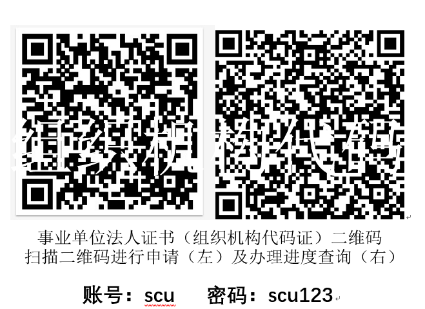 